江苏省安全生产科学技术学会拟提名2023年度“江苏省科学技术奖”候选项目公示根据 《省科技厅关于2023年度江苏省科学技术奖提名工作的通知》（苏科成发〔2024〕18号）要求，学会积极组织提名工作。经学会秘书处形式审查，申报项目相近专业专家评审，拟提名 “典型危化品罐车健康监测及智慧应急技术研究与应用” “基于 AI 的社会安全态势感知平台”“变电站监控设备自主可控技术研究与成套装备研发及产业化应用”“电力系统‘双高’运行风险防御与快速恢复关键技术及应用”“面向城市安全的多维度风险评估关键技术研究与应用 ”5个项目候选2023年度江苏省科学技术奖。现公示如下：候选项目一：项目名称：典型危化品罐车健康监测及智慧应急技术研究与应用项目类别：应用类完 成 人：业成,张伯君,王静虹,崔强,章彬斌,陈伟,丘永樑,姜君,文耀华完成单位：南京市锅炉压力容器检验研究院,南京工业大学,江苏安德福能源供应链科技有限公司,安捷汇物联信息技术（苏州）有限公司候选项目二：项目名称：基于 AI 的社会安全态势感知平台项目类别：应用类完 成 人：范菊,江锡强,胡玉伟,戴军,严晓冬,陈肖江,唐华完成单位：南京擎天科技有限公司候选项目三：项目名称：变电站监控设备自主可控技术研究与成套装备研发及产业化应用项目类别：应用类完 成 人：彭志强,窦仁晖,张敏,张琦兵,姚志强,罗凌璐,郑明忠,章梁晴,李飞云,施琳,任辉完成单位：国网江苏省电力有限公司,中国电力科学研究院有限公司,南瑞集团有限公司,江苏芯云电子科技有限公司,北京芯驰半导体科技股份有限公司,广州思唯奇计算机科技有限公司,北京凝思软件股份有限公司候选项目四：项目名称：电力系统“双高”运行风险防御与快速恢复关键技术及应用项目类别：应用类完 成 人：周前，陈兵，谢云云，吕振华，胡泽春，任必兴，王大江，王言国，王莹莹，代林旺，蔡胜完成单位：南京理工大学、南京南瑞继保电气有限公司、清华大学、中国电力科学研究院有限公司、北京四方继保自动化股份有限公司候选项目五：项目名称：面向城市安全的多维度风险评估关键技术研究与应用项目类别：应用类完 成 人：黄海明,何兴华,李亚军,柴攀攀,郑芳芳,王保,于文雅完成单位：江苏城市联创安全技术研究院有限公司,苏交科集团（江苏）安全科学研究院有限公司,苏交科集团股份有限公司公示期为2024年2月28至3月5日。在公示期内，如对候选项目有异议，请以书面形式、实名向学会秘书处反映。 联系人：王宁娇，地址：南京市鼓楼区浦江路30号，电话：83332396，电子信箱：781167019@qq.com。公示期后，不再受理。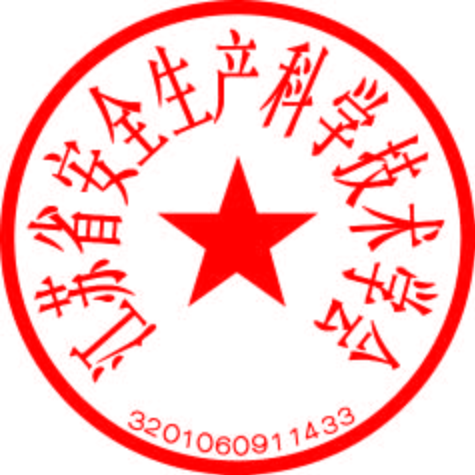 江苏省安全生产科学技术学会                                    2024年2月28日江苏省安全生产科学技术学会